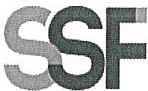 SUPERINTENDENCIA DELSISTEMAFINANCIEROFECHA: 03/02/2023Versión pública según Art. 30 LAIP.Por supresión de información confidencial. Art. 24 Lit. c. LAIPSSF 2023ORDEN DE COMPRA	No.	34PROVEEDOR: GRUPO RENDEROS, S.A. DE C.V.NIT:	xxxxxxxxxxxxxxxxUNIDAD SOLICITANTE: COMUNICACIONESADMINISTRADOR O.C.: VERÓNICA LÓPEZ(1474)REQUERIMIENTO No. 71/2023ANALISTA: MICHELLE BELLOSOFAVOR SUMINISTRAR LO SIGUIENTE:BIEN	XSERVICIOSON: UN MIL OCHOCIENTOS NOVENTA Y DOS US DÓLARES 98/100TOTAL:	1,892.98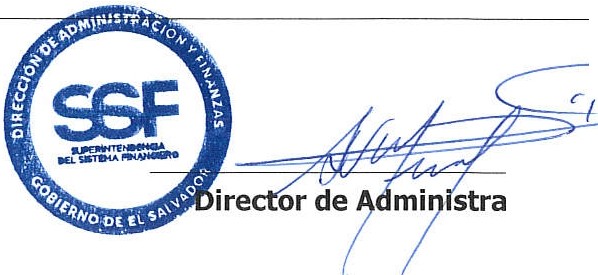 CANTIDADCODIGODESCRIPCION	COSTOUNITARIOCOSTO TOTAL60410509PUBLICACIONES E IMPRESOS11.2096672.58ADQUISICIÓN DE PROMOCIONALES PARA INAGURACIÓN DEL PROGRAMA GENERACIÓN INNOVO 2023, SEGUN DETALLE: LIBROS DE TRABAJO, SEGÚNESPECIFICACIONES TÉCNICAS.500410509PUBLICACIONES E IMPRESOS1.1300565.00ADQUISICIÓN DE BOLÍGRAFO, SEGÚN ESPECIFICACIONES.40410509PUBLICACIONES E IMPRESOS16.3850655.40ADQUISICIÓN DE TERMOS ESTAMPADOS, SEGÚN ESPECIFICACIONES TÉCNICAS ANEXAS.1410509PUBLICACIONES E IMPRESOS0.00000.00LUGAR DE ENTREGA: OFICINAS DE LA SSF, UBICADAS EN AVENIDA ALBERT EINSTEIN, LOMAS DE SAN FRANCISCO,#17, ANTIGUO CUSCATLAN.TIEMPO DE ENTREGA: INMEDIATA